

Roundnet is a lifetime activity that can be enjoyed by people of all ages and ability levels. Use this planning guide to prepare for a community Roundnet event.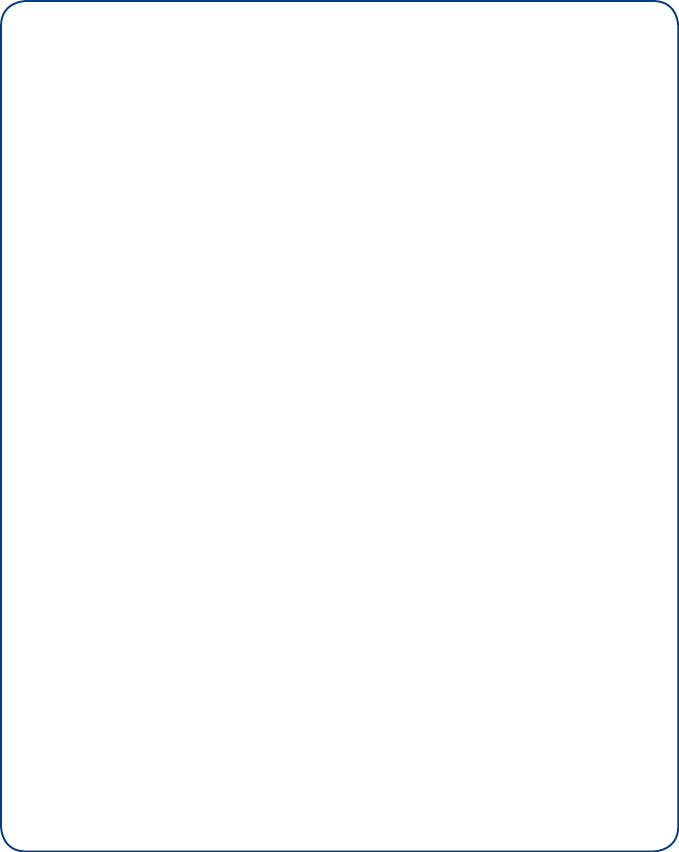 What(Describe the event. Will it be a skill clinic? Will it be a tournament? If so, what kind of tournament?)Who(Volunteers are those responsible for event details and tasks. Sponsors are those who help indirectly with equipment, location, advertising, etc. Participants are those you will market the event to.)Volunteers:Sponsors:Participants:When & Where(Give as much detail as possible.)Date: Time:Place:Who(Volunteers are those responsible for event details and tasks. Sponsors are those who help indirectly with equipment, location, advertising, etc. Participants are those you will market the event to.)Volunteers:Sponsors:Participants:How(What needs to be done to make this event happen?)Pre-planning and set-up work:The day of the event:Clean-up/Follow-up:Who(Volunteers are those responsible for event details and tasks. Sponsors are those who help indirectly with equipment, location, advertising, etc. Participants are those you will market the event to.)Volunteers:Sponsors:Participants: